ОТЧЕТУПРАВЛЯЮЩЕЙ ОРГАНИЗАЦИИ ООО «ЭНЕРГОПРОГРЕСС»О ВЫПОЛНЕНИИ ДОГОВОРА УПРАВЛЕНИЯ МНОГОКВАРТИРНЫМ ДОМОМ№ 74 по ул. Солидарности	ЗА ОТЧЕТНЫЙ ПЕРИОДс 01.01.2016 года по 31.12.2016 года.I. Общие сведения о многоквартирном домеII. Техническое состояние общего имущества многоквартирного домаIII. Отчет по затратам на содержание и текущий ремонт общего имущества жилого дома за 2016 г.IV. Отчет о движении денежных средств за отчетный периодV. Аренда общего имущества МКДГенеральный директор ООО «Энергопрогресс»  __________________   С. В. Данилович_______________________                                                                                                                                                          ЭП генеральный директор Данилович С.В., ООО «Энергопрогресс»Подробнее с отчетом управляющей организации ООО «Энергопрогресс» о выполнении договора управления многоквартирным домом в 2016 году Вы можете ознакомиться на сайте: 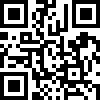 http://energoprogress54.ruПриложение № 1ПЕРЕЧЕНЬобязательных работ и услугпо содержанию и ремонту общего имущества собственников помещений в многоквартирных домахпо ул. Солидарности 74в 2016 г.1.Адрес многоквартирного домаул. Солидарности 742.Год постройки19793.Год последнего капитального ремонтанет4.Количество этажей55.Количество подъездов66.Количество квартир907.Строительный объем16254м38.Площадь подвала892м29.Площадь жилых помещений3810,65м210.Уборочная площадь лестниц572м211.Уборочная площадь других помещений общего пользования1864м212.Площадь земельного участка2700м2№ п/пНаименование конструктивных элементовОписание элемента (материал, конструкция)Техническое состояние1.Фундаментленточный монолитныйТребуется ремонт отмостки – 120 м22.ЦокольштукатуркаТребуется ремонт продухов – 30 шт3.Капитальные (несущие) стены:Капитальные (несущие) стены:Капитальные (несущие) стены:3.1Наружныестеновые панелиудовлетворительное3.2Внутренниеж/б плитыудовлетворительное4.Балконыбетон, 72 шт.Требуется ремонт – 4 шт5.Перекрытияж/б плитыудовлетворительное6.Крыша, кровляж/б плиты 1002 м2, плоская с неорганизованным водостокомТребуется ремонт окончаний плит – 35 м7.Места общего пользования:Места общего пользования:Места общего пользования:7.1Крыльца бетон, 6 шт.удовлетворительное7.2Лестницыбетонудовлетворительное7.3Полыбетонудовлетворительное7.4Окнадеревянные, 48 шт.удовлетворительное7.5Дверидеревянные, 6 шт.удовлетворительное7.5Двериметаллические, 6 шт.удовлетворительное8.Отделка:Отделка:Отделка:8.1Внутренняяизвестковая и масляная окраскаудовлетворительное8.2Наружнаянет10.Внутридомовые инженерные коммуникации:Внутридомовые инженерные коммуникации:Внутридомовые инженерные коммуникации:10.1ОтоплениестальТребуется восстановление теплоизоляции – 440 м10.2Горячее водоснабжениестальТребуется:восстановление теплоизоляции – 520 м;замена крана шарового – 48 шт;установка общедомовых приборов учёта10.3Холодное водоснабжениестальТребуется:восстановление  теплоизоляции – 250 м;замена крана шарового – 24 шт10.4Водоотведениечугунудовлетворительное10.5ЭлектроснабжениеалюминийТребуется:установка энергосберегающих светильников – 42 шт;установка общедомовых электросчетчиков – 2 штПеречень работ и услугНачисления за отчетный периодПлановые удельные затраты, руб./м2Фактические затраты, подтвержденные актами выполненных работ (услуг) за отчетный период, руб.Разница (руб.)1. Работы и услуги по содержанию1398513,9130,221 580 021,79   - 181 507,88   2. Работы по текущему ремонту 325656,987,04277844,6447 812,34   ВСЕГО работ по содержанию и ремонту1724170,8937,261857866,43- 133 695,54   Наименование статей доходов и расходовСодержание и текущий ремонт общего имущества (руб.)Содержание и текущий ремонт общего имущества (руб.)1. Долг (-) или остаток (+) на начало года- 67 769,80   2. Начислено1 724 170,89   2.1. собственникам и нанимателями жилых помещений1 724 170,89   3. Оплачено1 298 800,39    3.1. собственниками и нанимателями жилых помещений (приватизированное жилье и договоры найма) 1 298 800,39    4. Выполнено работ (оказано услуг) всего  1 857 866,43   4.1. собственникам и нанимателями жилых помещений1 857 866,43    5. Остаток на конец отчетного года                                                                                         ("-" - перевыполнено работ ;     "+" - недовыполнено работ) - 201 465,34   с учетом остатка на начало периода 6. Задолженность на конец отчетного года 608 142,26   с учетом долга на начало периода 6.1.  переходящая задолженность 2015г. 182 771,76    6.2. собственников и нанимателей жилых помещений (приватизированное жилье и договоры найма) 33 226,58    6.3. собственников жилых помещений(Муниципалитет, МО РФ) 392 143,92    6.3.1. задолженность из-за разницы в тарифах 368 318,70    6.3.2. задолженность по незаселенным жилым помещениям 23 825,22   1. Переходящая задолженность 2015г. 20 050,56   2. Начислено 240 588,24   3. Оплачено 225 184,76   4. Задолженность на конец отчетного года 35 454,04   №п/пОбщая площадь помещений   (м2)Общая площадь помещений   (м2)3 856,483 856,48Отчет за 2016 годОтчет за 2016 год№п/п- площадь жилых помещений   (м2)- площадь жилых помещений   (м2)3 856,483 856,48Отчет за 2016 годОтчет за 2016 год№п/пПеречень обязательных работ и услугУсловия  выполнения  работ, оказания услугСтоимостьработ и услуг:Стоимостьработ и услуг:Стоимостьработ и услуг:Стоимостьработ и услуг:№п/пПеречень обязательных работ и услугУсловия  выполнения  работ, оказания услугВ год, руб.За 1 м2, руб. в месяцВ год, руб.За 1 м2, руб. в месяц1Техническое обслуживание внутридомового инженерного оборудования и конструктивных элементов зданийПроведение технических осмотров, профилактический ремонт и устранение незначительных неисправностей в системах отопления, водоснабжения, водоотведения, электроснабжения и конструктивных элементах здания. Ремонт, регулировка, наладка и испытание систем центрального отопления. Ремонт и консервация поливочных систем. Укрепление трубопроводов, мелкий ремонт изоляции, протирка и смена перегоревших лампочек и выключателей в помещениях общего пользования, лестничных клеток, чердаках, уличном освещении. Смена и восстановление разбитых стекол в помещениях общего пользования; ремонт и укрепление тамбурных дверей; проверка состояния и восстановление продухов в цоколях здания, очистка кровли от мусора, грязи, снега, сосулек и т.д.360 503,75   7,79   360503,757,792Санитарное содержание помещений общего пользованияСанитарное содержание помещений общего пользования223 521,58   4,83   223521,584,833Уборка земельного участка, входящего в состав общего имущества домаУборка земельного участка, входящего в состав общего имущества дома330 885,98   7,15   330885,987,154Дератизация  Ежемесячно2 313,89   0,05   2313,890,055Вывоз и утилизация ТБО Ежедневно84 688,30   1,83   84688,301,836Вывоз и утилизация КГОПо мере необходимости52 756,65   1,14   52756,651,147Использование механизированной техники (автовышка, фронтальный погрузчик, МКСМ - многоцелевая коммунально-строительная машина) Не менее 2-х раз в месяц 32 394,43   0,70   32394,430,708Услуги по эксплуатации и техническому обслуживанию узла учета холодного водоснабженияЕжемесячно17 122,77   0,37   17122,770,37ВСЕГО стоимость работ и услуг по содержанию общего имущества в МКДВСЕГО стоимость работ и услуг по содержанию общего имущества в МКДВСЕГО стоимость работ и услуг по содержанию общего имущества в МКД1 104 187,35   23,86   1 104 187,35   23,869Управление многоквартирным домомПланирование работ по текущему содержанию общего имущества многоквартирного дома, планирование финансовых и технических ресурсов; осуществление систематического контроля над качеством услуг, работ подрядчиков и за исполнением иных договорных обязательств; оплата работ и услуг подрядчиков в соответствии с заключенными договорами, взыскание задолженности по оплате ЖКУ, ведение технической документации, работа с населением в т.ч. рассмотрение обращений и жалоб по качеству обслуживания и др.110 603,85   2,39   110 603,85   2,3910Непредвиденный, в т.ч. аварийный ремонтПостоянно на системах водоснабжения, теплоснабжения, канализации, энергообеспечения183 722,71   3,97   365 230,59   7,89   ВСЕГО стоимость работ и услуг по содержанию общего имущества в МКД, в том числе управление(в размере 10%)ВСЕГО стоимость работ и услуг по содержанию общего имущества в МКД, в том числе управление(в размере 10%)ВСЕГО стоимость работ и услуг по содержанию общего имущества в МКД, в том числе управление(в размере 10%)1 398 513,91   30,22   1 580 021,79   34,14   11Текущий ремонтРемонт системы отопления275 427,86   5,95   277 844,64   6,00   11Текущий ремонтСанитарная обрезка деревьев 50 229,12   1,09   ВСЕГО стоимость работ текущего ремонта общего имущества МКДВСЕГО стоимость работ текущего ремонта общего имущества МКДВСЕГО стоимость работ текущего ремонта общего имущества МКД325 656,98   7,04   277 844,64   6,00   ВСЕГО стоимость работ и услуг по содержанию жилых помещений МКДВСЕГО стоимость работ и услуг по содержанию жилых помещений МКДВСЕГО стоимость работ и услуг по содержанию жилых помещений МКД1 724 170,89   37,26   1 857 866,43   40,14   